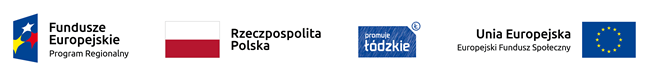 Projekt nr RPLD.11.03.01-10-0048/19, pn. ” Nowy wymiar kształcenia zawodowego 
w Centrum Kształcenia Zawodowego w Łęczycy” 
współfinansowany ze środków Europejskiego Funduszu Społecznego 
w ramach Regionalnego Programu Operacyjnego Województwa Łódzkiego na lata 2014-2020ZMIENIONY HARMONOGRAM ZAJĘĆ W RAMACH KURSU edycja IZadanie 2. Kurs wymiany opon.Grupa IZajęcia będą odbywały się w pracowni nr 4 Centrum Kształcenia Zawodowego w Łęczycy.Grupa IIZajęcia będą odbywały się w pracowni nr 4 Centrum Kształcenia Zawodowego w Łęczycy.L.p.DataZajęciaLiczba godzinProwadzący zajęcia1.21.10.202008:00-09:352Piesik Jarosław2.10.02.202108:00-09:352Piesik Jarosław3.13.02.202108:00-14:358Piesik Jarosław4.24.02.202108:00-09:352Piesik Jarosław5.27.02.202108:00-14:358Piesik Jarosław6.03.03.202108:00-09:352Piesik Jarosław7.10.03.202108:00-09:352Piesik Jarosław8.17.03.202108:00-09:352Piesik Jarosław9.24.03.202108:00-09:352Piesik JarosławRAZEM30L.p.DataZajęciaLiczba godzinProwadzący zajęcia1.23.10.202013:00-15:253Piesik Jarosław2.05.02.202113:00-15:253Piesik Jarosław3.12.02.202113:00-15:253Piesik Jarosław4.19.02.202113:00-15:253Piesik Jarosław5.26.02.202113:00-15:253Piesik Jarosław6.05.03.202113:00-15:253Piesik Jarosław7.12.03.202113:00-15:253Piesik Jarosław8.19.03.202113:00-15:253Piesik Jarosław9.26.03.202113:00-15:253Piesik Jarosław10.09.04.202113:00-15:253Piesik JarosławRAZEM30